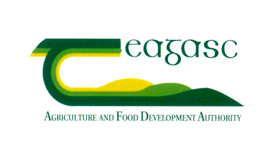 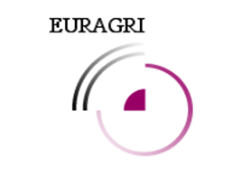 XXXI EURAGRI conferenceStrategic management of agricultural and life sciences research organisations – interfaces, processes and contents25-26 September 2017, TEAGASC Ashtown, Dublin Ireland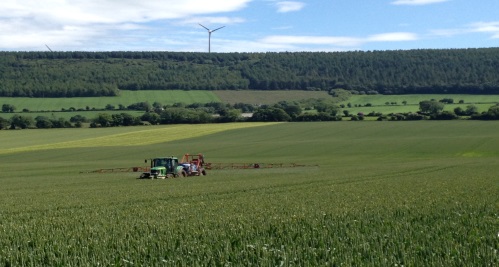 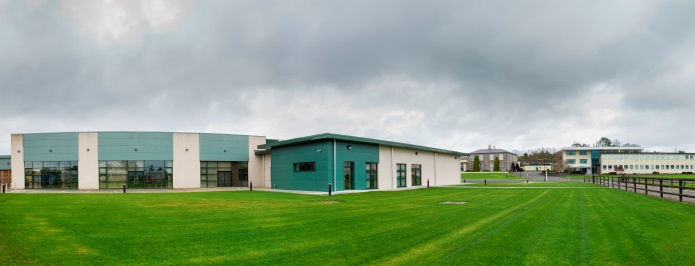 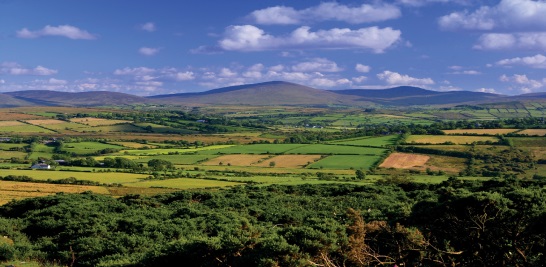 New developments - scientific, technical, societal and political - influence not only the agenda for research but also research structures, resource requirements (human and otherwise) , education and training programs and interfaces with partners and the users of research. They also have an impact on research funding and management and the way research is evaluated and monitored.Teagasc and EURAGRI invite you to address the different dimensions of research management in the context of an evolving European research agenda. We wish to focus on the functions and challenges of research organisations concerning organisational and strategical management including planning and implementation.We wish to discuss how changing research agendas influence what we do and how we do it. We want to create the opportunity to discuss a plurality of ideas, visions and experiences on how to execute the diverse demands and strategies. The Conference Programme should appeal to researchers, research managers, users and funders.Monday 25 September9:00	Welcome	TEAGASC (Gerry Boyle) and EURAGRI (Pascal Bergeret)9:15	Challenges in the agro-food sector and rural areas – what are the expectations concerning research? Michael Creed, Minister of Agriculture, Food and Marine, Ireland (tbc.)9:45	Strategic management of agricultural and life sciences research organisations – interfaces, processes and contents.	Tom Richardson AgResearch, New Zealand 10:30	Coffee11:00	Reporting from EURAGRI workshopDiversity – a strategic key issue for future European agro, food and bio-economy research, Uno Svedin & Bettina Heimann EURAGRI11:30	Panel I: Interfaces; research and interaction with different actors	Moderator: Pascal Bergeret; Director Mediterranean Agronomic Institute MontpellierPrivate businesses	Farmers: Kevin Twomey, IrelandFirms: Cliona Murphy, Vice President, Research & Development, PepsicoAuthorities	Local: Joe Crockett, Kilkenny County Council, IrelandRegional: Fabio Boscaleri,Tuscany Region, ItalyCommunities  	Nevena Alexandrova-Stefanova, UN FAO12:30	Lunch14:00	Panel II: Processes and implementation issues	Moderator: Mari Walls; President & CEO Natural Resources Institute FinlandProgramming/Managing Funding: Frank o’Mara,  Director of Research TEAGASC Monitoring and Impact (assessment): Eliecer Lopez, IRTA, Spain Funding Issues: Ingrid Petersson, Director General, FORMAS, Sweden15:00	Departure to Grange Animal and Grassland Research and Innovation Centre17:30	Departure to hotel18:00	General Assembly, Castleknock Hotel (members only)19:00	Conference dinner at Castleknock HotelTuesday 26 September9:00	Post Horizon 2020	Ciaran Mangan, DG Research & Innovation, EU Commission 9:45	Panel III: Content, adaption to (complex) research agenda 	Moderator: Gerry Boyle; Director TEAGASCChallenge driven research: Christian Huyghe, Director Agriculture INRA, France Staff skills for trans,-multi and inter disciplinary research: Nils Vagstad, Director NIBIO, Norway and Liz Elvidge, Imperial College, UKStaff skills and technical development:  Frank Ewert, Director, ZALF, Germany10: 45	Coffee11:45	Breakout sessionsInterfaces: Moderator – Sylvia Burssens, Agrolink VlaanderenProcesses: Moderator – Frank o’Mara, TEAGASCContents: Moderator – Christian Huyghe, INRA13:15	Lunch14:15	Reporting from breakout sessions15:00	Rounding up and closing of conference (Gerry Boyle, Pascal Bergeret)